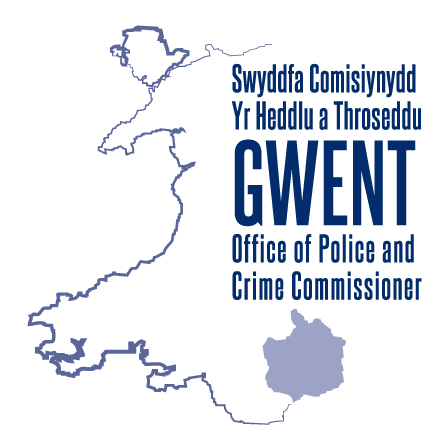 About the FundThe Gwent Police and Crime Commissioner’s (PCC) Police Community Fund has been created to use monies obtained through the Proceeds of Crime Act.This Fund aims to enable children and young people in Gwent to be safe, healthy and happy, building a better future for themselves and their community by tackling community based issues in a lasting and impactful way.Building a positive relationship between children and young people and the police, based on mutual respect, is essential. Through focusing on early intervention and prevention the Fund will support children and young people who are vulnerable or at-risk to move forward with their lives and realise their full potential, establishing resilient, safer and more inclusive communities.Neighbourhood Policing Teams are well placed to know the needs of the local community so are fundamental in working with local organisations to support and help solve identified issues.   Local Inspectors, together with Gwent Police representatives, will facilitate and enable the generation of project ideas from within their respective communities that target children and young people who are at risk of entering or already in the criminal justice system or have been victims of crime. They will take account of areas of deprivation, greatest need and demand on policing to encourage evidence based, targeted projects that complement and enhance the police’s work and achieve positive outcomes for children, young people and the community. Priorities and CriteriaThe Fund will support not-for-profit organisations seeking to deliver projects and services working with children, young people or vulnerable adults under the age of 25 who live in the Gwent Police Force area. The Fund will focus on projects supporting children and young people who are at risk of entering or are involved in the criminal justice system, orhave become victims of crime.Grants will be awarded for the delivery of projects and services across Gwent, but will have a particular focus on projects that identify needs and achieve positive outcomes for those living in some of the most disadvantaged areas.  Each project will support the Commissioner in achieving the priorities outlined in the Police and Crime Plan.  These are:Crime Prevention;Supporting Victims;Community Cohesion; andTackling Anti-Social Behaviour.Who can apply?Grants can be made to not-for-profit organisations, this includes:Registered charitiesVoluntary organisations, community groups or associations Schools (but not for main stream, statutory activity)Faith organisations (but not for promotion of faith)Charitable Incorporated Organisation (CIO)Community Interest Companies (CIC)Companies limited by guaranteeSocial enterprisesAll organisations must be properly constituted, have a clear not-for profit clause in their governing document, and where applicable, a dissolution clause or an asset lock clause. The organisation must also have a bank account in the organisations name.  Where applications are made jointly or in partnership, a lead organisation must be identified who will submit the bid and be accountable for any successful grantPublic bodies, statutory organisations and individuals are not eligible to apply.How much funding is available?Funding will be made available for set periods of time (e.g. six months, one year etc.) up to a maximum of three years. Bids are encouraged for sums of between £10,000 to £50,000 per year. Consideration will be given to applications outside of this range only in exceptional circumstances. What type of activities and costs will be eligible?Funding may be requested for direct project and revenue costs such as:staff costs;project costs;volunteer expenses;small equipment; andmanagement and administration costs relating to the project.Capital costs will also be considered, including equipment, landscaping or property projects. Additional criteria will be required to be met for a capital project, further details will be available on request.A wide variety of activities may be funded, for example:Creative projects, including arts, music, theatre;Social and emotional support;Outdoor and recreational projects;School exclusion projects (projects working with children or young people excluded from schools – this is not for main stream, statutory activity).Practical skills; andTraining and education.Applicants must demonstrate that the activities delivered with the grant will not treat the Welsh Language any less favourably than the English Language. The following will not be funded:Political groups or activities promoting political activities or beliefs;Activities that start or happen before confirmation of a successful bid; Items that mainly benefit an individual e.g. equipment that is not shared;Projects, activities or equipment that other organisations have a legal obligation to provide e.g. it falls within a Local Authority responsibility;CCTV / alarm systems; Recurrent expenditure such as utilities, rent, telephone charges, routine repairs and maintenance, as well as permanent salaries (applications for project specific workers are allowable);OutcomesGrant recipients will work towards delivering the Fund’s aim by achieving one or more of the following outcomes for the children and young people they are working with through the project /service they deliver:Improved health and wellbeing;More positive relationships;Better informed life choices; andIncreased safety.How to ApplyThe application process is initiated by completing a Pre-Qualification Questionnaire (PQQ), available at https://www.gwent.pcc.police.uk/en/what-we-spend/commissioning/tier-2-police-community-fund/.  The PQQ is completed by the applicant and must be submitted to: PCCPoliceCommunityFund@gwent.pnn.police.uk. The PQQ will be reviewed initially by staff from within the Office of the Police & Crime Commissioner (OPCC) / Gwent Police and if eligible be forwarded to Local Inspector review. If the PQQ is recommended by the Local Inspector, an application form will be sent to the applicant by the OPCC to start the formal application process.For the 2021/22 Financial Year (Grants awarded for the period from 1st April 2021 onwards), applicants must submit their PQQ to the OPCC by 2nd October 2020.Full applications (if invited to apply based on Local Inspector recommendation), must be submitted to the OPCC by 4th December 2020.The Funding Recommendation Panel is scheduled to take place on 4th February 2021, this Panel will be made up of representatives from the OPCC, Gwent Police and third sector.   The Recommendations made by this Panel will be presented to the PCC for Final Decision before the end of February 2021.  Applicants will therefore be notified of the decisions in March 2021, prior to the start of the 2021/22 Financial Year.  Applications received will be assessed against the following:Alignment with the Fund’s criteria and priorities;Demonstrable evidence of need;Appropriateness of outcomes and benefits (which must be measurable);Suitability of the project or service to meet needs;Adequacy of project resources and proposed budget;Collaboration, demonstrating ‘joined-up’ delivery between organisations;Organisational governance, finance, history and suitability to deliver the proposed project; andEquality and use of the Welsh and English Language.All applicants are expected to provide two letters of support for their project. A letter of support should be provided by a professional person who is known to the organisation in a professional capacity and has worked with your organisation or will be linked to the proposed project. They must be external to your organisation (i.e. they do not work, volunteer or are a beneficiary for your organisation/project). A letter of support should outline:contact details of the author of the letter – phone number and email addressthe relationship between the  organisationthe experience with your organisation / projecttheir support for the project proposed in the applicationany support they will be providing if the application is supportedAt least one letter of support should be from a statutory partner relevant to the project i.e. the Youth Offending Service or Community Safety Partnership.  If the project has no links with statutory partners, a letter of support from a referring agency can be provided.Those who have written letter of support may be contacted to discuss the application further.Monitoring and ReportingSuccessful applicants will be required to accept the terms and conditions of the grant which will be outlined in a Grant Agreement and be specific to each recipient. As part of the terms and conditions of funding, grant recipients will be required to report on the project delivered and the difference it made. In order to monitor the progress of funded projects, grant recipients are required to complete a mid-year and an end of year monitoring report form (six monthly return) which will require the following information to be provided for the period:Project Activity;Project Outputs;Project Outcomes;Breakdown of financial expenditure;Risks; andLearning.Reporting should be outcomes focused using case studies, quotes, anecdotes and feedback from both project beneficiaries and partners to evidence and bring to life the differences made.Some grants may be selected for further monitoring for example if the project being delivered is of particular interest to the OPCC or Gwent Police.  This may include meetings and visits to the project.PublicitySuccessful applicants will be required to publicise the grant they have received from the OPCC. Acknowledgment of the award is important since local awareness of the grant highlights the difference made to the lives of children and young people in Gwent when local projects, Gwent Police and the OPCC work together on issues that matter to our communities. The ‘PCC Funded By’ logo will be required to be used on marketing and publicity materials such as literature, display materials, signage, websites and any other material that may be used to promote the project. Grant recipients will be expected to keep the OPCC Communication Team up to date on activity relating to the project, including any events or press releases in respect of the grant, and by highlighting any suitable case studies demonstrating the projects impact.Grant recipients will be offered support and assistance by the OPCC Head of Communications & Engagement.Advice and SupportFor any further queries in relation to this Fund, please contact:  PCCPoliceCommunityFund@gwent.pnn.police.uk Alternatively, if you have a bid which will deliver against the PCC’s priorities but does not meet the criteria for this particular Fund, you may wish to consider the Gwent High Sheriff’s Community Fund which the PCC for Gwent makes a contribution to. Further details can be found on their website:  www.ghscf.org.uk 